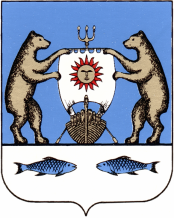 Российская ФедерацияНовгородская область Новгородский районАдминистрация Лесновского сельского поселенияПОСТАНОВЛЕНИЕот 11.07.2016 № 73д. ЛеснаяО создании комиссии по противодействию коррупции при Администрации Лесновского сельского поселенияВ соответствии с Федеральным законом от 25 декабря 2008 года № 273-ФЗ «О противодействии коррупции», Указом Президента Российской Федерации от 15.07.2015 № 364 «О мерах по совершенствованию организации деятельности в области противодействия коррупции» и в целях создания системы противодействия коррупции на территории Лесновского сельского поселения и устранения причин, ее порождающих, Администрация Лесновского сельского поселенияПОСТАНОВЛЯЕТ:1. Утвердить прилагаемое Положение о комиссии по противодействию коррупции при Администрации Лесновского сельского поселения (Приложение 1).2. Утвердить состав комиссии по противодействию коррупции при Администрации Лесновского сельского поселения (Приложение 2).3. Признать утратившими силу:3.1 Постановление от 14.11.2011 № 120 «О создании комиссии по противодействию коррупции при Администрации Лесновского сельского поселения»;3.2. Постановление от 13 марта 2014 № 18 «О внесении изменений в Постановление от 14.11.2011 г. № 120 «О создании комиссии по противодействию коррупции при Администрации Лесновского сельского поселения»;3.3. Постановление от 09 февраля 2015 № 18 «О внесении изменений в Постановление от 14.11.2011 г. № 120 «О создании комиссии по противодействию коррупции при Администрации Лесновского сельского поселения»;3.4. Постановление от 02 апреля 2015 № 40 «О внесении изменений в Постановление от 14.11.2011 г. № 120 «О создании комиссии по противодействию коррупции при Администрации Лесновского сельского поселения»;3.5. Постановление от 01 июля 2015 № 77 «О внесении изменений в Постановление от 14.11.2011 г. № 120 «О создании комиссии по противодействию коррупции при Администрации Лесновского сельского поселения»;3.6. Постановление от 23 марта 2016 № 35»О внесении изменений в Постановление от 14.11.2011 г. № 120 «О создании комиссии по противодействию коррупции при Администрации Лесновского сельского поселения».4. Настоящее Постановление вступает в силу со дня его официального опубликования.5. Опубликовать постановление в газете «Лесновский вестник» и разместить на официальном сайте Администрации Лесновского сельского поселения в информационно-телекоммуникационной сети «Интернет» по адресу: www.lesnaya - adm.ru.Глава Лесновского сельского поселения				Е.Н. СоломахинаПриложение 1 Утверждено постановлениемАдминистрации Лесновскогосельского поселенияот 11.02.2016 г. № 73ПОЛОЖЕНИЕО КОМИССИИ ПО ПРОТИВОДЕЙСТВИЮКОРРУПЦИИ1. Общие положения1.1 Комиссия по противодействию коррупции в муниципальном образовании Лесновское сельское поселение Новгородского муниципального района Новгородской области (далее - комиссия) является постоянно действующим совещательным органом при Администрации Лесновского сельского поселения.1.2. Комиссия в своей деятельности руководствуется Конституцией Российской Федерации, федеральными конституционными законами, федеральными законами, указами и распоряжениями Президента Российской Федерации, постановлениями и распоряжениями Правительства Российской Федерации, иными нормативными правовыми актами Российской Федерации, Новгородской области, а также настоящим положением.1.3. Комиссия выполняет функции, возложенные на комиссию по соблюдению требований к служебному (должностному) поведению и урегулированию конфликта интересов в отношении лиц, замещающих муниципальные должности, для которых федеральными законами не предусмотрено иное, и рассматривает соответствующие вопросы в порядке, определенном нормативным правовым актом субъекта Российской Федерации.2. Основные задачи комиссии2.1. Основными задачами комиссии являются: - формирование у муниципальных служащих и граждан нетерпимости к коррупционному поведению; - профилактика коррупционных правонарушений; - осуществление контроля за соблюдением лицами, замещающими муниципальные должности, ограничений и требований, установленных в целях противодействия коррупции; - обеспечение соблюдения муниципальными служащими требований законодательства Российской Федерации о контроле за расходами, а также иных антикоррупционных норм; - обеспечение взаимодействия органов местного самоуправления с гражданами, институтами гражданского общества, средствами массовой информации, научными организациями по вопросам противодействия коррупции; - информирование общественности о проводимой органами местного самоуправления работе по противодействию коррупции.3. Основные функции комиссии3.1. В целях решения возложенных задач комиссия осуществляет следующие функции:а) обеспечение соблюдения муниципальными служащими запретов, ограничений и требований, установленных в целях противодействия коррупции;б) принятие мер по выявлению и устранению причин и условий, способствующих возникновению конфликта интересов при осуществлении полномочий лицами, замещающими муниципальные должности;в) обеспечение деятельности комиссии по соблюдению требований к служебному поведению муниципальных служащих и урегулированию конфликта интересов, образованной в Администрации Лесновского сельского поселения;г) участие в пределах своей компетенции в работе комиссий по соблюдению требований к служебному поведению и урегулированию конфликта интересов;д) оказание муниципальным служащим и гражданам консультативной помощи по вопросам, связанным с применением законодательства Российской Федерации о противодействии коррупции, а также с подготовкой сообщений о фактах коррупции;е) участие в пределах своей компетенции в обеспечении соблюдения законных прав и интересов лица, сообщившего о ставшем ему известном факте коррупции;ж) обеспечение реализации муниципальными служащими уведомлять представителя нанимателя (работодателя), органы прокуратуры Новгородской области, обо всех случаях обращения к ним каких-либо лиц в целях склонения их к совершению коррупционных правонарушений;з) осуществление проверки:достоверности и полноты сведений о доходах, об имуществе и обязательствах имущественного характера, представленных гражданами, претендующими на замещение муниципальных должностей;достоверности и полноты сведений о доходах, расходах, об имуществе и обязательствах имущественного характера, представленных муниципальными служащими;соблюдения муниципальными служащими запретов, ограничений и требований, установленных в целях противодействия коррупции;соблюдения гражданами, замещавшими должности муниципальной службы, ограничений при заключении ими после увольнения с муниципальной службы трудового договора и (или) гражданско-правового договора в случаях, предусмотренных федеральными законами;и) участие в пределах своей компетенции в подготовке и рассмотрении проектов нормативных правовых актов Администрации Лесновского сельского поселения по вопросам противодействия коррупции;к) анализ сведений:о доходах, об имуществе и обязательствах имущественного характера, представленных гражданами, претендующими на замещение должностей муниципальной службы;о доходах, расходах, об имуществе и обязательствах имущественного характера, представленных муниципальными служащими в соответствии с законодательством Российской Федерации;о соблюдении муниципальными служащими запретов, ограничений и требований, установленных в целях противодействия коррупции;о соблюдении гражданами, замещавшими должности муниципальной службы, ограничений при заключении ими после увольнения с муниципальной службы трудового договора и (или) гражданско-правового договора в случаях, предусмотренных федеральными законами;л) участие в пределах своей компетенции в обеспечении размещения сведений о доходах, расходах, об имуществе и обязательствах имущественного характера лиц, замещающих муниципальные должности, их супруг (супругов) и несовершеннолетних детей на официальном сайте Администрации Лесновского сельского поселения в информационно-телекоммуникационной сети «Интернет», а также в обеспечении предоставления этих сведений общероссийским средствам массовой информации для опубликования;м) осуществление иных функций в области противодействия коррупции в соответствии с законодательством Российской Федерации.4. Полномочия комиссии4.1. Комиссия в целях выполнения возложенных на нее задач осуществляет следующие полномочия:а) формирует и координирует антикоррупционную политику администрации и контроль за ее проведением, подготавливает предложения по совершенствованию мероприятий о противодействии коррупции Главе Лесновского сельского поселения;б) разрабатывает меры по противодействию коррупции, а также по устранению причин и условий, порождающих коррупцию;в) разрабатывает рекомендации по организации антикоррупционного просвещения граждан в целях формирования нетерпимого отношения к коррупции и антикоррупционных стандартов поведения;г) организует:подготовку проектов нормативных правовых актов по вопросам противодействия коррупции;разработку планов мероприятий по противодействию коррупции, а также контроль за их реализацией, в том числе путем мониторинга эффективности реализации мер по противодействию коррупции;д) рассматривает вопросы, касающиеся соблюдения муниципальными служащими запретов, ограничений и требований, установленных в целях противодействия коррупции;е) принимает меры по выявлению (в том числе на основании обращений граждан, сведений, распространяемых средствами массовой информации, протестов, представлений, предписаний) причин и условий, порождающих коррупцию, создающих административные барьеры;ж) оказывает содействие развитию общественного контроля за реализацией планов мероприятий по противодействию коррупции;з) осуществляет подготовку ежегодного доклада о деятельности в области противодействия коррупции, обеспечивает его размещение на официальном сайте администрации Лесновского сельского поселения в информационно-телекоммуникационной сети «Интернет», опубликование в средствах массовой информации.5. Порядок формирования комиссии5.1. Положение о комиссии и персональный состав комиссии утверждаются Главой Лесновского сельского поселения.5.2. Комиссия формируется в составе председателя комиссии, его заместителя, секретаря и членов комиссии.5.3. В состав комиссии могут входить представители научных и образовательных организаций, а также представители общественных организаций, уставными задачами которых является участие в противодействии коррупции.5.4. Передача полномочий члена комиссии другому лицу не допускается.5.5. Участие в работе комиссии осуществляется на общественных началах.5.6. На заседания комиссии могут быть приглашены представители организаций и средств массовой информации.5.7. По решению председателя комиссии для анализа, изучения и подготовки экспертного заключения по рассматриваемым комиссией вопросам к ее работе могут привлекаться на временной или постоянной основе эксперты.6. Организация деятельности комиссии и порядок ее работы6.1. Работа комиссии осуществляется на плановой основе и в соответствии с регламентом, который утверждается комиссией.6.2. Заседания комиссии ведет председатель комиссии или по его поручению заместитель председателя комиссии.6.3. Заседания комиссии проводятся, как правило, один раз в квартал. В случае необходимости по инициативе председателя комиссии, заместителя председателя комиссии, а также члена комиссии (по согласованию с председателем комиссии или его заместителем и по представлению секретаря комиссии) могут проводиться внеочередные заседания комиссии.6.4. Заседания комиссии проводятся открыто (разрешается присутствие лиц, не являющихся членами комиссии). В целях обеспечения конфиденциальности при рассмотрении соответствующих вопросов председателем комиссии или в его отсутствие заместителем председателя комиссии может быть принято решение о проведении закрытого заседания комиссии (присутствуют только члены комиссии и приглашенные на заседание лица).6.5. Решения комиссии оформляются протоколом.6.6. Для реализации решений комиссии могут издаваться нормативные правовые акты или распорядительные акты Главы Лесновского сельского поселения, а также даваться поручения Главы Лесновского сельского поселения.6.7. По решению комиссии из числа членов комиссии или уполномоченных ими представителей, а также из числа представителей общественных организаций и экспертов могут создаваться рабочие группы по отдельным вопросам.6.8. Председатель комиссии:а) осуществляет общее руководство деятельностью комиссии;б) утверждает план работы комиссии (ежегодный план);в) утверждает повестку дня очередного заседания комиссии;г) дает поручения в рамках своих полномочий членам комиссии;д) представляет комиссию в отношениях с организациями и гражданами по вопросам, относящимся к компетенции комиссии.6.9. Секретарь комиссии:а) обеспечивает подготовку проекта плана работы комиссии (ежегодного плана), формирует повестку дня ее заседания, координирует работу по подготовке необходимых материалов к заседанию комиссии, проектов соответствующих решений, ведет протокол заседания комиссии;б) информирует членов комиссии, приглашенных на заседание лиц, экспертов, иных лиц о месте, времени проведения и повестке дня заседания комиссии, обеспечивает их необходимыми материалами;в) оформляет протоколы заседаний комиссии;г) организует выполнение поручений председателя комиссии, данных по результатам заседаний комиссии.6.10. По решению председателя комиссии информация о решениях комиссии (полностью или в какой-либо части) может передаваться средствам массовой информации для опубликования.   Приложение 2УтвержденопостановлениемАдминистрации Лесновскогосельского поселенияот 11.07.2016 года № 73Состав комиссиипо противодействию коррупции при Администрации Лесновского сельского поселения:Соломахина Е.Н. – Глава Лесновского сельского поселения (глава администрации поселения), председатель комиссии;Усова С.А. – заместитель Главы администрации Лесновского сельского поселения, заместитель председателя комиссии;Кривонос А.С. – служащий юрисконсульт администрации Лесновского сельского поселения, секретарь комиссииЧлены комиссии:Лысенко Е.А. – главный специалист администрации Лесновского сельского поселения;Палагута Н.Г. – главный специалист администрации Лесновского сельского поселения, секретарь комиссии;Павлюк Г.Н. – член Общественного Совета администрации Лесновского сельского поселения